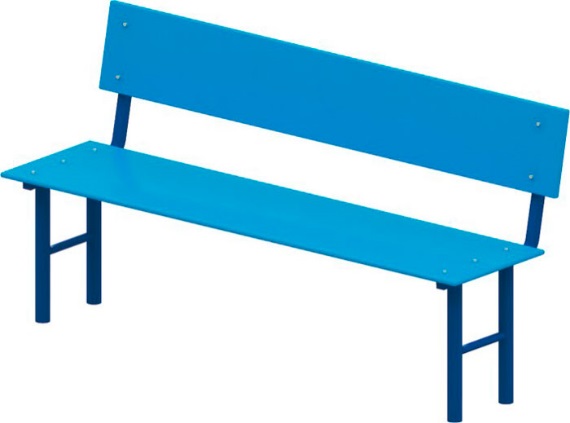 Диван 0687Размеры не менее: высота – 850 мм, длина - 1500 мм, ширина - 430 мм.Изделие представляет собой скамейку со спинкой.Основание изготовлено из металлической профильной трубы, сечением не менее 30*30 мм. Сиденье и спинка изготовлены из стеклопластика, имеют размеры не менее: ширина – 330 мм. длина 1500 мм.Стеклопластик, это композиционный материал, состоящий из стеклянного наполнителя и синтетического полимерного связующего. Наполнителем служат   ткани и маты; связующим полиэфирные смолы. Для стеклопластика характерно сочетание высоких прочностных, диэлектрических свойств, сравнительно низкой плотности и теплопроводности, высокой атмосферной водонепроницаемости и химстойкости. Наибольшей прочностью и жёсткостью обладают стеклопластики, содержащие ориентированно расположенные непрерывные волокна. Устойчив к ультрафиолетовому излучению, к атмосферным воздействиям, к вандализму. Температура использования – 60 до + 85 градусов ЦельсияМеталлические элементы окрашены яркими порошковыми красками с предварительной  антикоррозийной обработкой, крепеж оцинкован.Выступающие гайки и болтовые соединения должны закрываться пластиковыми заглушками.